Intro to Marketing Notesheet C. Kohn, Waterford WI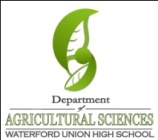 Name: 								 Hour		Date: 					Date Assignment is due:  			  Why late? 						Score: +   ✓ -
			Day of Week	Date 				If your project was late, describe why		Directions: Use the accompanying PowerPoint (available online) to complete this sheet. This sheet will be due upon the completion of the PowerPoint in class.  These assignments are graded on a +/√/- scale.Define marketing: 												

														
Provide a second definition of marketing: 									

														
Without marketing, everything would have to be 								

														
Marketing ensures that 												

that 														

as determined by 												

and that 													
Without marketing, consumers would need to 									

														

and 														
How does marketing reduce the difficulty of buying and selling a product? 					

														

														

														
How are economics and marketing related? 									

														
How are they different? 											

														
What are the Four P’s? 												
What is Product? 												
What is a target market? 											

														
The Product is not just the actual good or service, but also the 							

														
A product is really a 								 a 				

will 					,  not just the 								
The product bundle needs to meet the 										
Is it realistic to say that the product that gets sold is always the best product available? 		 Explain: 

														

														

														
How are the attributes of a product chosen? 									

														
A product’s attributes should also be chosen with consideration for 						
What does this mean? 												

														

														Price refers to 													
Should the price you offer for your good be the lowest price possible? 				 Explain: 

Your determined price should be reflective of 									

														What does it mean that a profit margin should be appropriate given the product you are trying to sell? 

														

														
Summarize each of the following: 

Competitive Price Points: 											

														

Value-based: 													

														

Competitive: 													

														

Going-rate: 													

														

Skimming: 													

														

Discount: 													

														

Loss-leader: 													

														

Psychological: 													

														What is place? 													
What are examples of place? 											

														
What are direct sales? 												

														
What is the advantage of this? 											

														
What are the disadvantages? 											

														
What are retail sales? 												

														
What is the advantage of this? 											

														
What are the disadvantages? 											

														
What is coverage? 												
What is intensive distribution? 											

														
What is intensive distribution mostly used for? 									
What is selective distribution? 											

														
What does it work best for? 											

														What is exclusive distribution? 											

														
What does this work best for? 											

														
What is the downside of exclusive distribution? 									
Place is not just a physical location but also what? 								

														
Summarize an example of this concept: 										

														
What is promotion? 												
Promotion exists to 												

														
Good promotion involves 											

														

														
Promotion may involve what items? 

														

														
What is likely the most noticeable component of promotion? 							
What are five examples of forms of advertising? 								

														
Public relations focuses on 											
This can involve 												

														
What is key in creating positive PR? 										
Personal sales focuses on 											

														
A good salesperson has a 								 for each kind of 

						and is								

														
Sales promotions include 											

														
Promotions can also include reaching customers through 							

														
Summarize each of the following stages of marketing by describing their key characteristics: 

Simple Trade Era: 												

														

Production Era: 													

														

Sales Era: 													

														

Marketing Dept. Era: 												

														

Marketing Co. Era: 												

														
Relationship Marketing Era: 											

														

														
Summarize how things changed in the ‘90s that necessitated a change in marketing techniques: 			

														
In addition, companies are more likely to offer 									

seek 														

and provide 													
Summarize how marketing works in the Social Marketing Era: 							

														
Summarize the three major changes that are part of this era: 

Enhanced Expectations: 											

														

Connected Experiences: 											

														

Self-Marketing: 													

														
How has Amazon.com adjusted to these three changes? Summarize their tactics: 				

														
Summarize four ways in which the Social/Mobile Marketing Era has changed how products are marketed: 

1. 														

2. 														

3. 														

4. 														Unit Wrap-up C. Kohn, Agricultural Sciences - Waterford WI 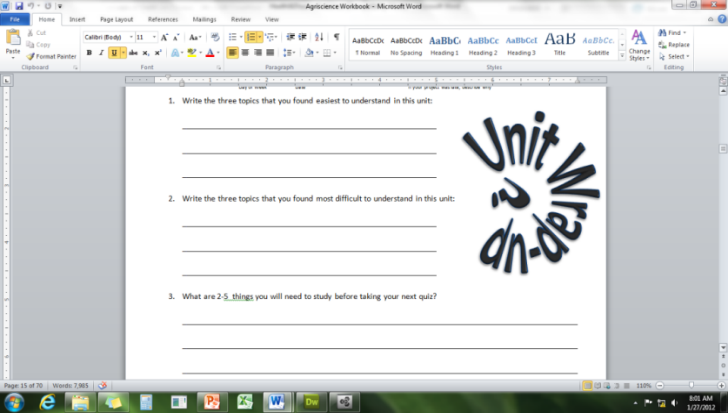 This page is designed to help raise your grade while enabling you to develop skills you will need for after high 
school. You will need to complete every question and blank in order to receive full credit for your notes. Note: if you cannot come up with a strategy to remember a difficult concept on your own, see your instructor for help. What is a topic or concept from this unit that you found to be more challenging? Write or describe below:

														

In the space below, create a mnemonic, rhyme, analogy, or other strategy to help you remember this particular concept: 

														
What is a 2nd topic or concept from this unit that you found to be more challenging? Write or describe below:

														

In the space below, create a mnemonic, rhyme, analogy, or other strategy to help you remember this particular concept: 

														
What is a 3rd topic or concept from this unit that you found to be more challenging? Write or describe below:

														

In the space below, create a mnemonic, rhyme, analogy, or other strategy to help you remember this particular concept: 

														
Circle the most appropriate response. You will only be graded on whether or not you completed this section, so be entirely honest with yourself when completing this section. 
Circle one: I used my notes outside of class to prepare for the quiz.  		Definitely  –  Yes  –  Sort of  -  NoCircle one: I took extra notes in the margins for very difficult concepts.  	Definitely  –  Yes  –  Sort of  -  NoCircle one: I created a personal strategy for at least three difficult items.  	Definitely  –  Yes  –  Sort of  -  NoCircle one: I was very involved and actively studying during the quiz review.  	Definitely  –  Yes  –  Sort of  -  NoCircle one: I think I will be satisfied with the quiz grade I received this week.  	Definitely  –  Yes  –  Sort of  -  NoCircle one: I might need to meet with the instructor outside of class.  	Definitely  –  Yes  –  Sort of  -  No